   L. dz. DZP 2374/5/2020                                                                      Głuchołazy, dnia ……...2020r.OŚWIADCZENIE (wzór) Ja niżej podpisany [imię, nazwisko] ………………………………………………….……… ……………………………………………………………………………………………… jako upoważniony do reprezentowania Wykonawcy [nazwa firmy] ………………………………………………………………………………………….…….. …………………………………………………………………………………………………oświadczam, że wyrażam* / wyrażamy* zgodę na przedłużenie terminu związania  ofertą o okres kolejnych 36 dni, zgodnie z wnioskiem Zamawiającego w sprawie przedłużenia terminu związania ofertą tj. do dnia 28.08.2020r.Jednocześnie oświadczam* / oświadczamy*, że jesteśmy związani złożoną ofertą 
w postępowaniu o udzielenie zamówienia publicznego na zadanie pn. „Pełnienie funkcji Nadzoru Inwestorskiego dla inwestycji budowlanej pn. ,,Przebudowa sal chorych na Oddziale Rehabilitacji Pulmonologicznej SP ZOZ Szpitala Specjalistycznego MSWiA w Głuchołazach im. św. Jana Pawła II "  prowadzonego w trybie przetargu nieograniczonego na ten wydłużony okres tj. do 28.08.2020r.	 dnia 			miejscowość     	podpis osób/osoby uprawnionej do reprezentowania Wykonawcy i składania oświadczeń woli w jego imieniu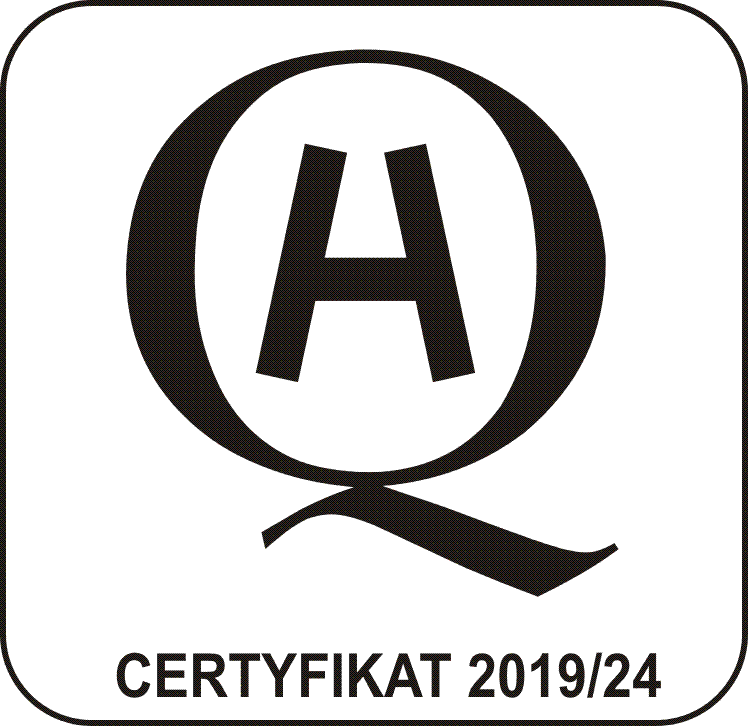 SAMODZIELNY PUBLICZNY ZAKŁAD OPIEKI ZDROWOTNEJ
SZPITAL SPECJALISTYCZNY MSWiAw GŁUCHOŁAZACH im. św. Jana Pawła II
48-340 GŁUCHOŁAZY, ul. Mieczysława Karłowicza 40

Tel. 77  43 91 614,  40 80 155; Fax 77 43 93 861
e-mail: dyrekcja@szpitalmsw-glucholazy.pl     www.szpitalmsw-glucholazy.plNIP 755-16-33-549      REGON 531172135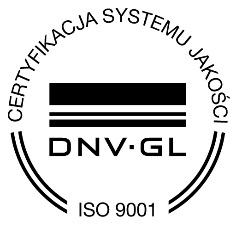 